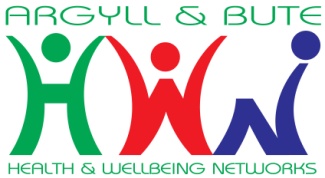 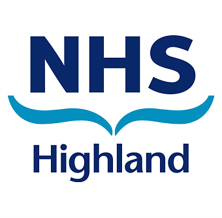 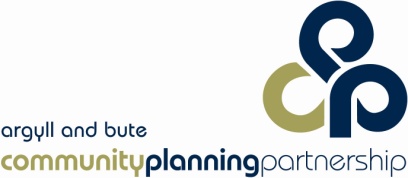 Argyll and Bute Health & Social Care PartnershipHealth and Wellbeing Fund 2018 - 2019Application Form Application forms must be completed electronically and emailed to local Co-ordinatorFor the year 2018 - 19 the Health and Wellbeing Partnership is inviting bids connected with increasing physical activity levels and/or supporting self-management of long term health conditions.Please ensure that you have read the application guidance before completing and submitting your form.The application guidance can be found at:http://healthyargyllandbute.co.uk/application-for-funding/The Health and Wellbeing Fund privacy policy can be found at:http://healthyargyllandbute.co.uk/local-information/privacy-policy/ Project Provider:Project Provider:Sector, e.g. public, third sector, voluntary group:Sector, e.g. public, third sector, voluntary group:Main contact Name:Main contact Name:Position:Position:Tel Number:Tel Number:Email:Email:Name of activity to be delivered:Name of activity to be delivered:Brief description of activity:Details of physical activity and/or self management element.Brief description of activity:Details of physical activity and/or self management element.Local Network:Local Network:Funding Total costs for this activity with full breakdown (1) :Funding Total costs for this activity with full breakdown (1) :Funding available from other sources (2) :Funding available from other sources (2) :Total Health and Wellbeing Funding being applied for, i.e. 1 – 2 = £Total Health and Wellbeing Funding being applied for, i.e. 1 – 2 = £When will the project commence:When will the project commence:When will the project be completed:When will the project be completed:Other funding applied for or allocated:Other funding applied for or allocated:Other funding applied for or allocated:Other funding applied for or allocated:Other funding applied for or allocated:Other funding applied for or allocated:FunderAmountAmountAmountAwarded, rejected, pendingAwarded, rejected, pendingPrevious Health and Wellbeing Funding awarded to this applicant/group/company:Previous Health and Wellbeing Funding awarded to this applicant/group/company:Previous Health and Wellbeing Funding awarded to this applicant/group/company:Previous Health and Wellbeing Funding awarded to this applicant/group/company:Previous Health and Wellbeing Funding awarded to this applicant/group/company:Previous Health and Wellbeing Funding awarded to this applicant/group/company:YearAmount AwardedAmount AwardedDate Monitoring report Submitted :Date Monitoring report Submitted :Date Monitoring report Submitted :Project Plan – Explain what you intend to do with clear actions, dates, names of people responsible and costs:Project Plan – Explain what you intend to do with clear actions, dates, names of people responsible and costs:Project Plan – Explain what you intend to do with clear actions, dates, names of people responsible and costs:Project Plan – Explain what you intend to do with clear actions, dates, names of people responsible and costs:Project Plan – Explain what you intend to do with clear actions, dates, names of people responsible and costs:Project Plan – Explain what you intend to do with clear actions, dates, names of people responsible and costs:Our four main priorities within our work and grants:Getting the best start in life:Giving children a good start in life enables them to go on to be healthy adults. It is more efficient to prevent problems from arising than having to solve these problems. Ways of giving children a good start in life include: pre and during pregnancy support; breastfeeding and healthy weaning; active lifestyles; and alleviation of poverty.Working to ensure fairness:Ensuring fairness or reducing health inequalities continues to be a priority. One of the best ways to improve health is to help provide training or experiences. Other areas of fairness include: race, religion, disability, age, gender, sexual orientation, marital status and pregnancy. Argyll and Bute should also consider access to services as people living in remote locations can experience unfairness.Connecting people with support in their community:Many health problems are caused or made worse by people experiencing social issues like loneliness, relationship breakdown, debt or homelessness. Supporting self management by enabling people to access community and support mechanisms to improve their health and wellbeing.Focusing on wellness not illness Empowering people to be as healthy as they can be and focus on wellness instead of illness. Doing this by building capacity in communities for healthy living and continuing to focus on assets for health i.e. what keeps us healthy.Our four main priorities within our work and grants:Getting the best start in life:Giving children a good start in life enables them to go on to be healthy adults. It is more efficient to prevent problems from arising than having to solve these problems. Ways of giving children a good start in life include: pre and during pregnancy support; breastfeeding and healthy weaning; active lifestyles; and alleviation of poverty.Working to ensure fairness:Ensuring fairness or reducing health inequalities continues to be a priority. One of the best ways to improve health is to help provide training or experiences. Other areas of fairness include: race, religion, disability, age, gender, sexual orientation, marital status and pregnancy. Argyll and Bute should also consider access to services as people living in remote locations can experience unfairness.Connecting people with support in their community:Many health problems are caused or made worse by people experiencing social issues like loneliness, relationship breakdown, debt or homelessness. Supporting self management by enabling people to access community and support mechanisms to improve their health and wellbeing.Focusing on wellness not illness Empowering people to be as healthy as they can be and focus on wellness instead of illness. Doing this by building capacity in communities for healthy living and continuing to focus on assets for health i.e. what keeps us healthy.Our four main priorities within our work and grants:Getting the best start in life:Giving children a good start in life enables them to go on to be healthy adults. It is more efficient to prevent problems from arising than having to solve these problems. Ways of giving children a good start in life include: pre and during pregnancy support; breastfeeding and healthy weaning; active lifestyles; and alleviation of poverty.Working to ensure fairness:Ensuring fairness or reducing health inequalities continues to be a priority. One of the best ways to improve health is to help provide training or experiences. Other areas of fairness include: race, religion, disability, age, gender, sexual orientation, marital status and pregnancy. Argyll and Bute should also consider access to services as people living in remote locations can experience unfairness.Connecting people with support in their community:Many health problems are caused or made worse by people experiencing social issues like loneliness, relationship breakdown, debt or homelessness. Supporting self management by enabling people to access community and support mechanisms to improve their health and wellbeing.Focusing on wellness not illness Empowering people to be as healthy as they can be and focus on wellness instead of illness. Doing this by building capacity in communities for healthy living and continuing to focus on assets for health i.e. what keeps us healthy.Our four main priorities within our work and grants:Getting the best start in life:Giving children a good start in life enables them to go on to be healthy adults. It is more efficient to prevent problems from arising than having to solve these problems. Ways of giving children a good start in life include: pre and during pregnancy support; breastfeeding and healthy weaning; active lifestyles; and alleviation of poverty.Working to ensure fairness:Ensuring fairness or reducing health inequalities continues to be a priority. One of the best ways to improve health is to help provide training or experiences. Other areas of fairness include: race, religion, disability, age, gender, sexual orientation, marital status and pregnancy. Argyll and Bute should also consider access to services as people living in remote locations can experience unfairness.Connecting people with support in their community:Many health problems are caused or made worse by people experiencing social issues like loneliness, relationship breakdown, debt or homelessness. Supporting self management by enabling people to access community and support mechanisms to improve their health and wellbeing.Focusing on wellness not illness Empowering people to be as healthy as they can be and focus on wellness instead of illness. Doing this by building capacity in communities for healthy living and continuing to focus on assets for health i.e. what keeps us healthy.Our four main priorities within our work and grants:Getting the best start in life:Giving children a good start in life enables them to go on to be healthy adults. It is more efficient to prevent problems from arising than having to solve these problems. Ways of giving children a good start in life include: pre and during pregnancy support; breastfeeding and healthy weaning; active lifestyles; and alleviation of poverty.Working to ensure fairness:Ensuring fairness or reducing health inequalities continues to be a priority. One of the best ways to improve health is to help provide training or experiences. Other areas of fairness include: race, religion, disability, age, gender, sexual orientation, marital status and pregnancy. Argyll and Bute should also consider access to services as people living in remote locations can experience unfairness.Connecting people with support in their community:Many health problems are caused or made worse by people experiencing social issues like loneliness, relationship breakdown, debt or homelessness. Supporting self management by enabling people to access community and support mechanisms to improve their health and wellbeing.Focusing on wellness not illness Empowering people to be as healthy as they can be and focus on wellness instead of illness. Doing this by building capacity in communities for healthy living and continuing to focus on assets for health i.e. what keeps us healthy.Our four main priorities within our work and grants:Getting the best start in life:Giving children a good start in life enables them to go on to be healthy adults. It is more efficient to prevent problems from arising than having to solve these problems. Ways of giving children a good start in life include: pre and during pregnancy support; breastfeeding and healthy weaning; active lifestyles; and alleviation of poverty.Working to ensure fairness:Ensuring fairness or reducing health inequalities continues to be a priority. One of the best ways to improve health is to help provide training or experiences. Other areas of fairness include: race, religion, disability, age, gender, sexual orientation, marital status and pregnancy. Argyll and Bute should also consider access to services as people living in remote locations can experience unfairness.Connecting people with support in their community:Many health problems are caused or made worse by people experiencing social issues like loneliness, relationship breakdown, debt or homelessness. Supporting self management by enabling people to access community and support mechanisms to improve their health and wellbeing.Focusing on wellness not illness Empowering people to be as healthy as they can be and focus on wellness instead of illness. Doing this by building capacity in communities for healthy living and continuing to focus on assets for health i.e. what keeps us healthy.Tick or X one main health priority your project meets:Tick or X one main health priority your project meets:Tick or X one main health priority your project meets:Tick or X one main health priority your project meets:Tick or X one main health priority your project meets:Tick or X one main health priority your project meets:Getting the best start in lifeGetting the best start in lifeGetting the best start in lifeGetting the best start in lifeGetting the best start in lifeWorking to ensure fairnessWorking to ensure fairnessWorking to ensure fairnessWorking to ensure fairnessWorking to ensure fairnessConnecting people with support in their communityConnecting people with support in their communityConnecting people with support in their communityConnecting people with support in their communityConnecting people with support in their communityFocusing on wellness not illnessFocusing on wellness not illnessFocusing on wellness not illnessFocusing on wellness not illnessFocusing on wellness not illnessTick or X any other priority (priorities) your project also meets:Tick or X any other priority (priorities) your project also meets:Tick or X any other priority (priorities) your project also meets:Tick or X any other priority (priorities) your project also meets:Tick or X any other priority (priorities) your project also meets:Tick or X any other priority (priorities) your project also meets:Getting the best start in lifeGetting the best start in lifeGetting the best start in lifeGetting the best start in lifeGetting the best start in lifeWorking to ensure fairnessWorking to ensure fairnessWorking to ensure fairnessWorking to ensure fairnessWorking to ensure fairnessConnecting people with support in their communityConnecting people with support in their communityConnecting people with support in their communityConnecting people with support in their communityConnecting people with support in their communityFocusing on wellness not illnessFocusing on wellness not illnessFocusing on wellness not illnessFocusing on wellness not illnessFocusing on wellness not illnessA – What is the rationale/evidence this activity is needed?A – What is the rationale/evidence this activity is needed?A – What is the rationale/evidence this activity is needed?A – What is the rationale/evidence this activity is needed?A – What is the rationale/evidence this activity is needed?A – What is the rationale/evidence this activity is needed?B – In what ways does your project meet at least one of our 4 health priorities above?B – In what ways does your project meet at least one of our 4 health priorities above?B – In what ways does your project meet at least one of our 4 health priorities above?B – In what ways does your project meet at least one of our 4 health priorities above?B – In what ways does your project meet at least one of our 4 health priorities above?B – In what ways does your project meet at least one of our 4 health priorities above?C – How will you evaluate the effectiveness of this activity?(How will you know you have done what you set out to do?)C – How will you evaluate the effectiveness of this activity?(How will you know you have done what you set out to do?)C – How will you evaluate the effectiveness of this activity?(How will you know you have done what you set out to do?)C – How will you evaluate the effectiveness of this activity?(How will you know you have done what you set out to do?)C – How will you evaluate the effectiveness of this activity?(How will you know you have done what you set out to do?)C – How will you evaluate the effectiveness of this activity?(How will you know you have done what you set out to do?)D - How will this activity be sustained after the Health and Wellbeing Fund grant has been spent?D - How will this activity be sustained after the Health and Wellbeing Fund grant has been spent?D - How will this activity be sustained after the Health and Wellbeing Fund grant has been spent?D - How will this activity be sustained after the Health and Wellbeing Fund grant has been spent?D - How will this activity be sustained after the Health and Wellbeing Fund grant has been spent?D - How will this activity be sustained after the Health and Wellbeing Fund grant has been spent?E - What partners are involved?You must ensure they know they are named in this application.E - What partners are involved?You must ensure they know they are named in this application.E - What partners are involved?You must ensure they know they are named in this application.E - What partners are involved?You must ensure they know they are named in this application.E - What partners are involved?You must ensure they know they are named in this application.E - What partners are involved?You must ensure they know they are named in this application.Provide any other information you is feel relevant for considerationProvide any other information you is feel relevant for considerationProvide any other information you is feel relevant for considerationProvide any other information you is feel relevant for considerationProvide any other information you is feel relevant for considerationProvide any other information you is feel relevant for considerationGive detail of any funding you have applied for/received from HWF in current year, eg from another Network area:Was it for the same project?Give detail of any funding you have applied for/received from HWF in current year, eg from another Network area:Was it for the same project?Give detail of any funding you have applied for/received from HWF in current year, eg from another Network area:Was it for the same project?Give detail of any funding you have applied for/received from HWF in current year, eg from another Network area:Was it for the same project?Give detail of any funding you have applied for/received from HWF in current year, eg from another Network area:Was it for the same project?Give detail of any funding you have applied for/received from HWF in current year, eg from another Network area:Was it for the same project?Applicant signature: Supporting signature, e.g. Head of Department, Director, Trustee, Referee etc:Date: I agree to the following Terms and Conditions:  Yes/NoI have read the privacy policy available at: http://healthyargyllandbute.co.uk/local-information/privacy-policy/By submitting this application I am agreeing to my details being held on file by the local Network and NHS Highland.This form, including applicant details will be circulated for scoring to HWN members,  Argyll and Bute HSCP Public Health team members may also include members of the publicAwards must be used for the purposes set out in this application and for no other reason.Applicants must complete an end of project monitoring report or they will be unable to apply for future funds, this should include photographs and quotes from people taking part in the activity. This will then be published to the Healthy Argyll & Bute website.It is my responsibility to ensure the application has been received by the Network Co-ordinator.Applications must be made on the form for the current year of the fund.Application forms must be completed electronically and emailed to relevant Network Co-ordinator.Applicant signature: Supporting signature, e.g. Head of Department, Director, Trustee, Referee etc:Date: I agree to the following Terms and Conditions:  Yes/NoI have read the privacy policy available at: http://healthyargyllandbute.co.uk/local-information/privacy-policy/By submitting this application I am agreeing to my details being held on file by the local Network and NHS Highland.This form, including applicant details will be circulated for scoring to HWN members,  Argyll and Bute HSCP Public Health team members may also include members of the publicAwards must be used for the purposes set out in this application and for no other reason.Applicants must complete an end of project monitoring report or they will be unable to apply for future funds, this should include photographs and quotes from people taking part in the activity. This will then be published to the Healthy Argyll & Bute website.It is my responsibility to ensure the application has been received by the Network Co-ordinator.Applications must be made on the form for the current year of the fund.Application forms must be completed electronically and emailed to relevant Network Co-ordinator.Applicant signature: Supporting signature, e.g. Head of Department, Director, Trustee, Referee etc:Date: I agree to the following Terms and Conditions:  Yes/NoI have read the privacy policy available at: http://healthyargyllandbute.co.uk/local-information/privacy-policy/By submitting this application I am agreeing to my details being held on file by the local Network and NHS Highland.This form, including applicant details will be circulated for scoring to HWN members,  Argyll and Bute HSCP Public Health team members may also include members of the publicAwards must be used for the purposes set out in this application and for no other reason.Applicants must complete an end of project monitoring report or they will be unable to apply for future funds, this should include photographs and quotes from people taking part in the activity. This will then be published to the Healthy Argyll & Bute website.It is my responsibility to ensure the application has been received by the Network Co-ordinator.Applications must be made on the form for the current year of the fund.Application forms must be completed electronically and emailed to relevant Network Co-ordinator.Applicant signature: Supporting signature, e.g. Head of Department, Director, Trustee, Referee etc:Date: I agree to the following Terms and Conditions:  Yes/NoI have read the privacy policy available at: http://healthyargyllandbute.co.uk/local-information/privacy-policy/By submitting this application I am agreeing to my details being held on file by the local Network and NHS Highland.This form, including applicant details will be circulated for scoring to HWN members,  Argyll and Bute HSCP Public Health team members may also include members of the publicAwards must be used for the purposes set out in this application and for no other reason.Applicants must complete an end of project monitoring report or they will be unable to apply for future funds, this should include photographs and quotes from people taking part in the activity. This will then be published to the Healthy Argyll & Bute website.It is my responsibility to ensure the application has been received by the Network Co-ordinator.Applications must be made on the form for the current year of the fund.Application forms must be completed electronically and emailed to relevant Network Co-ordinator.Applicant signature: Supporting signature, e.g. Head of Department, Director, Trustee, Referee etc:Date: I agree to the following Terms and Conditions:  Yes/NoI have read the privacy policy available at: http://healthyargyllandbute.co.uk/local-information/privacy-policy/By submitting this application I am agreeing to my details being held on file by the local Network and NHS Highland.This form, including applicant details will be circulated for scoring to HWN members,  Argyll and Bute HSCP Public Health team members may also include members of the publicAwards must be used for the purposes set out in this application and for no other reason.Applicants must complete an end of project monitoring report or they will be unable to apply for future funds, this should include photographs and quotes from people taking part in the activity. This will then be published to the Healthy Argyll & Bute website.It is my responsibility to ensure the application has been received by the Network Co-ordinator.Applications must be made on the form for the current year of the fund.Application forms must be completed electronically and emailed to relevant Network Co-ordinator.Applicant signature: Supporting signature, e.g. Head of Department, Director, Trustee, Referee etc:Date: I agree to the following Terms and Conditions:  Yes/NoI have read the privacy policy available at: http://healthyargyllandbute.co.uk/local-information/privacy-policy/By submitting this application I am agreeing to my details being held on file by the local Network and NHS Highland.This form, including applicant details will be circulated for scoring to HWN members,  Argyll and Bute HSCP Public Health team members may also include members of the publicAwards must be used for the purposes set out in this application and for no other reason.Applicants must complete an end of project monitoring report or they will be unable to apply for future funds, this should include photographs and quotes from people taking part in the activity. This will then be published to the Healthy Argyll & Bute website.It is my responsibility to ensure the application has been received by the Network Co-ordinator.Applications must be made on the form for the current year of the fund.Application forms must be completed electronically and emailed to relevant Network Co-ordinator.For office use onlyDate application considered by scoring panel: __________________________________________Bid approved:Yes	                  No	Amount Awarded - £For office use onlyDate application considered by scoring panel: __________________________________________Bid approved:Yes	                  No	Amount Awarded - £For office use onlyDate application considered by scoring panel: __________________________________________Bid approved:Yes	                  No	Amount Awarded - £For office use onlyDate application considered by scoring panel: __________________________________________Bid approved:Yes	                  No	Amount Awarded - £For office use onlyDate application considered by scoring panel: __________________________________________Bid approved:Yes	                  No	Amount Awarded - £For office use onlyDate application considered by scoring panel: __________________________________________Bid approved:Yes	                  No	Amount Awarded - £